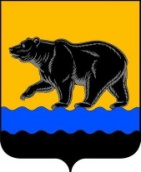 АДМИНИСТРАЦИЯ ГОРОДА НЕФТЕЮГАНСКАпостановление26.12.2018 											№ 679-пг.НефтеюганскО внесении изменений в постановление администрации города Нефтеюганска от 29.10.2013 № 1214-п «Об утверждении муниципальной программы города Нефтеюганска «Развитие транспортной системы в городе Нефтеюганске на 2014-2020 годы»В связи с изменением объёма финансирования по мероприятию подпрограммы II «Автомобильные дороги» муниципальной программы города Нефтеюганска «Развитие транспортной системы в городе Нефтеюганске на 2014-2020 годы», в соответствии с Порядком принятия решений о разработке муниципальных программ города Нефтеюганска, их формирования и реализации, утверждённым постановлением администрации города Нефтеюганска от 22.08.2013 № 80-нп, администрация города Нефтеюганска постановляет:1.Внести в постановление администрации города Нефтеюганска от 29.10.2013 № 1214-п «Об утверждении муниципальной программы города Нефтеюганска «Развитие транспортной системы в городе Нефтеюганске на 2014-2020 годы» (с изменениями, внесенными постановлениями администрации города Нефтеюганска от 23.05.2014 № 589-п, от 24.06.2014 № 713-п, от 26.06.2014 № 731-п, от 14.10.2014 № 1137-п, от 16.10.2014  № 1164-п, от 12.11.2014 № 1239-п, от 18.11.2014 № 1272-п, от 08.12.2014 № 1367-п, от 27.03.2015 № 249-п, от 17.06.2015 № 550-п,  от 16.09.2015 № 879-п, от 15.10.2015 № 1007-п, от 18.11.2015 № 1156-п, от 15.12.2015 № 1260-п, от 12.04.2016 № 336-п, от 08.06.2016 № 582-п, от 29.07.2016 № 764-п, от 14.09.2016 № 865-п, от 24.10.2016 № 976-п, от 02.11.2016 № 1021-п, от 26.12.2016 № 1142-п, от 29.03.2017 № 186-п, от 05.06.2017 № 357-п, от 19.07.2017 № 458-п, от 31.08.2017 № 545-п, от 20.11.2017 № 700-п, от 21.02.2018 № 72-п, от 04.04.2018 № 137-п, от 17.05.2018 № 212-п, от 13.06.2018 № 266-п, от 08.08.2018 № 391-п, от 26.09.2018 № 476-п, от 31.10.2018 № 544-п, от 28.11.2018 № 636-п)  следующие изменения: в приложении к постановлению:1.1.В паспорте муниципальной программы города Нефтеюганска «Развитие транспортной системы в городе Нефтеюганске на 2014-2020 годы» (далее – муниципальная программа) строку «Финансовое обеспечение муниципальной программы» изложить в следующей редакции:«      												  ».	1.2.Приложение 2 к муниципальной программе изложить согласно приложению к настоящему постановлению.      	2.Департаменту по делам администрации города (Нечаева С.И.) разместить постановление на официальном сайте органов местного самоуправления города Нефтеюганска в сети Интернет.Глава города Нефтеюганска      			    	  	 	  С.Ю.ДегтяревПриложение к постановлению администрации города от 26.12.2018 № 679-пПеречень программных мероприятий муниципальной программы«Развитие транспортной системы в городе Нефтеюганске на 2014 - 2020 годы»Финансовое обеспечениеОбщий объем финансирования Программымуниципальной программысоставляет: 3 645 615,603 тыс. рублей,в том числе:в 2014 году – 519 490,323 тыс. рублей;в 2015 году – 489 697,805 тыс. рублей;в 2016 году – 568 140,721 тыс. рублей;в 2017 году – 495 020,584 тыс. рублей;в 2018 году – 562 051,730 тыс. рублей;в 2019 году – 505 607,220 тыс. рублей;в 2020 году – 505 607,220 тыс. рублей№ п/п основного мероприятияОсновные мероприятия муниципальной программы (связь мероприятий с показателями муниципальной программы)Ответстве-нный исполнит-ель/ соисполнительОтветстве-нный исполнит-ель/ соисполнительИсточники финанси-рованияИсточники финанси-рованияИсточники финанси-рованияФинансовые затраты на реализацию (тыс.рублей)Финансовые затраты на реализацию (тыс.рублей)Финансовые затраты на реализацию (тыс.рублей)Финансовые затраты на реализацию (тыс.рублей)Финансовые затраты на реализацию (тыс.рублей)Финансовые затраты на реализацию (тыс.рублей)Финансовые затраты на реализацию (тыс.рублей)Финансовые затраты на реализацию (тыс.рублей)Финансовые затраты на реализацию (тыс.рублей)Финансовые затраты на реализацию (тыс.рублей)Финансовые затраты на реализацию (тыс.рублей)Финансовые затраты на реализацию (тыс.рублей)Финансовые затраты на реализацию (тыс.рублей)Финансовые затраты на реализацию (тыс.рублей)Финансовые затраты на реализацию (тыс.рублей)Финансовые затраты на реализацию (тыс.рублей)Финансовые затраты на реализацию (тыс.рублей)Финансовые затраты на реализацию (тыс.рублей)Финансовые затраты на реализацию (тыс.рублей)Финансовые затраты на реализацию (тыс.рублей)№ п/п основного мероприятияОсновные мероприятия муниципальной программы (связь мероприятий с показателями муниципальной программы)Ответстве-нный исполнит-ель/ соисполнительОтветстве-нный исполнит-ель/ соисполнительИсточники финанси-рованияИсточники финанси-рованияИсточники финанси-рованияВсегоВсегоВсего2014201420142015201520152016201620162016201720172018201820192019202012334445556667778888991010111112Цель муниципальной программы: Развитие современной транспортной инфраструктуры, обеспечивающей повышение доступности и безопасности услуг транспортного комплекса для населения города НефтеюганскаЦель муниципальной программы: Развитие современной транспортной инфраструктуры, обеспечивающей повышение доступности и безопасности услуг транспортного комплекса для населения города НефтеюганскаЦель муниципальной программы: Развитие современной транспортной инфраструктуры, обеспечивающей повышение доступности и безопасности услуг транспортного комплекса для населения города НефтеюганскаЦель муниципальной программы: Развитие современной транспортной инфраструктуры, обеспечивающей повышение доступности и безопасности услуг транспортного комплекса для населения города НефтеюганскаЦель муниципальной программы: Развитие современной транспортной инфраструктуры, обеспечивающей повышение доступности и безопасности услуг транспортного комплекса для населения города НефтеюганскаЦель муниципальной программы: Развитие современной транспортной инфраструктуры, обеспечивающей повышение доступности и безопасности услуг транспортного комплекса для населения города НефтеюганскаЦель муниципальной программы: Развитие современной транспортной инфраструктуры, обеспечивающей повышение доступности и безопасности услуг транспортного комплекса для населения города НефтеюганскаЦель муниципальной программы: Развитие современной транспортной инфраструктуры, обеспечивающей повышение доступности и безопасности услуг транспортного комплекса для населения города НефтеюганскаЦель муниципальной программы: Развитие современной транспортной инфраструктуры, обеспечивающей повышение доступности и безопасности услуг транспортного комплекса для населения города НефтеюганскаЦель муниципальной программы: Развитие современной транспортной инфраструктуры, обеспечивающей повышение доступности и безопасности услуг транспортного комплекса для населения города НефтеюганскаЦель муниципальной программы: Развитие современной транспортной инфраструктуры, обеспечивающей повышение доступности и безопасности услуг транспортного комплекса для населения города НефтеюганскаЦель муниципальной программы: Развитие современной транспортной инфраструктуры, обеспечивающей повышение доступности и безопасности услуг транспортного комплекса для населения города НефтеюганскаЦель муниципальной программы: Развитие современной транспортной инфраструктуры, обеспечивающей повышение доступности и безопасности услуг транспортного комплекса для населения города НефтеюганскаЦель муниципальной программы: Развитие современной транспортной инфраструктуры, обеспечивающей повышение доступности и безопасности услуг транспортного комплекса для населения города НефтеюганскаЦель муниципальной программы: Развитие современной транспортной инфраструктуры, обеспечивающей повышение доступности и безопасности услуг транспортного комплекса для населения города НефтеюганскаЦель муниципальной программы: Развитие современной транспортной инфраструктуры, обеспечивающей повышение доступности и безопасности услуг транспортного комплекса для населения города НефтеюганскаЦель муниципальной программы: Развитие современной транспортной инфраструктуры, обеспечивающей повышение доступности и безопасности услуг транспортного комплекса для населения города НефтеюганскаЦель муниципальной программы: Развитие современной транспортной инфраструктуры, обеспечивающей повышение доступности и безопасности услуг транспортного комплекса для населения города НефтеюганскаЦель муниципальной программы: Развитие современной транспортной инфраструктуры, обеспечивающей повышение доступности и безопасности услуг транспортного комплекса для населения города НефтеюганскаЦель муниципальной программы: Развитие современной транспортной инфраструктуры, обеспечивающей повышение доступности и безопасности услуг транспортного комплекса для населения города НефтеюганскаЦель муниципальной программы: Развитие современной транспортной инфраструктуры, обеспечивающей повышение доступности и безопасности услуг транспортного комплекса для населения города НефтеюганскаЦель муниципальной программы: Развитие современной транспортной инфраструктуры, обеспечивающей повышение доступности и безопасности услуг транспортного комплекса для населения города НефтеюганскаЦель муниципальной программы: Развитие современной транспортной инфраструктуры, обеспечивающей повышение доступности и безопасности услуг транспортного комплекса для населения города НефтеюганскаЦель муниципальной программы: Развитие современной транспортной инфраструктуры, обеспечивающей повышение доступности и безопасности услуг транспортного комплекса для населения города НефтеюганскаЦель муниципальной программы: Развитие современной транспортной инфраструктуры, обеспечивающей повышение доступности и безопасности услуг транспортного комплекса для населения города НефтеюганскаЦель муниципальной программы: Развитие современной транспортной инфраструктуры, обеспечивающей повышение доступности и безопасности услуг транспортного комплекса для населения города НефтеюганскаЦель муниципальной программы: Развитие современной транспортной инфраструктуры, обеспечивающей повышение доступности и безопасности услуг транспортного комплекса для населения города НефтеюганскаПодпрограмма 1 «Транспорт»Подпрограмма 1 «Транспорт»Подпрограмма 1 «Транспорт»Подпрограмма 1 «Транспорт»Подпрограмма 1 «Транспорт»Подпрограмма 1 «Транспорт»Подпрограмма 1 «Транспорт»Подпрограмма 1 «Транспорт»Подпрограмма 1 «Транспорт»Подпрограмма 1 «Транспорт»Подпрограмма 1 «Транспорт»Подпрограмма 1 «Транспорт»Подпрограмма 1 «Транспорт»Подпрограмма 1 «Транспорт»Подпрограмма 1 «Транспорт»Подпрограмма 1 «Транспорт»Подпрограмма 1 «Транспорт»Подпрограмма 1 «Транспорт»Подпрограмма 1 «Транспорт»Подпрограмма 1 «Транспорт»Подпрограмма 1 «Транспорт»Подпрограмма 1 «Транспорт»Подпрограмма 1 «Транспорт»Подпрограмма 1 «Транспорт»Подпрограмма 1 «Транспорт»Подпрограмма 1 «Транспорт»Подпрограмма 1 «Транспорт»Цель подпрограммы: Увеличение объема пассажирских перевозок и транспортной подвижности населенияЦель подпрограммы: Увеличение объема пассажирских перевозок и транспортной подвижности населенияЦель подпрограммы: Увеличение объема пассажирских перевозок и транспортной подвижности населенияЦель подпрограммы: Увеличение объема пассажирских перевозок и транспортной подвижности населенияЦель подпрограммы: Увеличение объема пассажирских перевозок и транспортной подвижности населенияЦель подпрограммы: Увеличение объема пассажирских перевозок и транспортной подвижности населенияЦель подпрограммы: Увеличение объема пассажирских перевозок и транспортной подвижности населенияЦель подпрограммы: Увеличение объема пассажирских перевозок и транспортной подвижности населенияЦель подпрограммы: Увеличение объема пассажирских перевозок и транспортной подвижности населенияЦель подпрограммы: Увеличение объема пассажирских перевозок и транспортной подвижности населенияЦель подпрограммы: Увеличение объема пассажирских перевозок и транспортной подвижности населенияЦель подпрограммы: Увеличение объема пассажирских перевозок и транспортной подвижности населенияЦель подпрограммы: Увеличение объема пассажирских перевозок и транспортной подвижности населенияЦель подпрограммы: Увеличение объема пассажирских перевозок и транспортной подвижности населенияЦель подпрограммы: Увеличение объема пассажирских перевозок и транспортной подвижности населенияЦель подпрограммы: Увеличение объема пассажирских перевозок и транспортной подвижности населенияЦель подпрограммы: Увеличение объема пассажирских перевозок и транспортной подвижности населенияЦель подпрограммы: Увеличение объема пассажирских перевозок и транспортной подвижности населенияЦель подпрограммы: Увеличение объема пассажирских перевозок и транспортной подвижности населенияЦель подпрограммы: Увеличение объема пассажирских перевозок и транспортной подвижности населенияЦель подпрограммы: Увеличение объема пассажирских перевозок и транспортной подвижности населенияЦель подпрограммы: Увеличение объема пассажирских перевозок и транспортной подвижности населенияЦель подпрограммы: Увеличение объема пассажирских перевозок и транспортной подвижности населенияЦель подпрограммы: Увеличение объема пассажирских перевозок и транспортной подвижности населенияЦель подпрограммы: Увеличение объема пассажирских перевозок и транспортной подвижности населенияЦель подпрограммы: Увеличение объема пассажирских перевозок и транспортной подвижности населенияЦель подпрограммы: Увеличение объема пассажирских перевозок и транспортной подвижности населенияЗадача 1. Обеспечение доступности и повышение качества транспортных услуг автомобильным транспортомЗадача 1. Обеспечение доступности и повышение качества транспортных услуг автомобильным транспортомЗадача 1. Обеспечение доступности и повышение качества транспортных услуг автомобильным транспортомЗадача 1. Обеспечение доступности и повышение качества транспортных услуг автомобильным транспортомЗадача 1. Обеспечение доступности и повышение качества транспортных услуг автомобильным транспортомЗадача 1. Обеспечение доступности и повышение качества транспортных услуг автомобильным транспортомЗадача 1. Обеспечение доступности и повышение качества транспортных услуг автомобильным транспортомЗадача 1. Обеспечение доступности и повышение качества транспортных услуг автомобильным транспортомЗадача 1. Обеспечение доступности и повышение качества транспортных услуг автомобильным транспортомЗадача 1. Обеспечение доступности и повышение качества транспортных услуг автомобильным транспортомЗадача 1. Обеспечение доступности и повышение качества транспортных услуг автомобильным транспортомЗадача 1. Обеспечение доступности и повышение качества транспортных услуг автомобильным транспортомЗадача 1. Обеспечение доступности и повышение качества транспортных услуг автомобильным транспортомЗадача 1. Обеспечение доступности и повышение качества транспортных услуг автомобильным транспортомЗадача 1. Обеспечение доступности и повышение качества транспортных услуг автомобильным транспортомЗадача 1. Обеспечение доступности и повышение качества транспортных услуг автомобильным транспортомЗадача 1. Обеспечение доступности и повышение качества транспортных услуг автомобильным транспортомЗадача 1. Обеспечение доступности и повышение качества транспортных услуг автомобильным транспортомЗадача 1. Обеспечение доступности и повышение качества транспортных услуг автомобильным транспортомЗадача 1. Обеспечение доступности и повышение качества транспортных услуг автомобильным транспортомЗадача 1. Обеспечение доступности и повышение качества транспортных услуг автомобильным транспортомЗадача 1. Обеспечение доступности и повышение качества транспортных услуг автомобильным транспортомЗадача 1. Обеспечение доступности и повышение качества транспортных услуг автомобильным транспортомЗадача 1. Обеспечение доступности и повышение качества транспортных услуг автомобильным транспортомЗадача 1. Обеспечение доступности и повышение качества транспортных услуг автомобильным транспортомЗадача 1. Обеспечение доступности и повышение качества транспортных услуг автомобильным транспортомЗадача 1. Обеспечение доступности и повышение качества транспортных услуг автомобильным транспортом1.1.Обеспечение доступности и повышение качества транспортных услуг автомобильным транспортом (1) ДЖКХДЖКХВсегоВсего1 397 476,0551 397 476,055198 561,631198 561,631198 561,631185 585,268185 585,268185 585,268182 340,805182 340,805182 340,805223 205,420223 205,420223 205,420223 205,420228 254,091228 254,091189 764,420189 764,420189 764,420189 764,4201.1.Обеспечение доступности и повышение качества транспортных услуг автомобильным транспортом (1) ДЖКХДЖКХФедеральный бюджетФедеральный бюджет0,0000,0000,0000,0000,0000,0000,0000,0000,0000,0000,0000,0000,0000,0000,0000,0000,0000,0000,0000,0000,0001.1.Обеспечение доступности и повышение качества транспортных услуг автомобильным транспортом (1) ДЖКХДЖКХБюджет автономного округаБюджет автономного округа0,0000,0000,0000,0000,0000,0000,0000,0000,0000,0000,0000,0000,0000,0000,0000,0000,0000,0000,0000,0000,0001.1.Обеспечение доступности и повышение качества транспортных услуг автомобильным транспортом (1) ДЖКХДЖКХМестный бюджетМестный бюджет1 397 476,0551 397 476,055198 561,631198 561,631198 561,631185 585,268185 585,268185 585,268182 340,805182 340,805182 340,805223 205,420223 205,420223 205,420223 205,420228 254,091228 254,091189 764,420189 764,420189 764,420189 764,420Итого по Подпрограмме 1Итого по Подпрограмме 1Итого по Подпрограмме 1ВсегоВсего1 397 476,0551 397 476,055198 561,631198 561,631198 561,631185 585,268185 585,268185 585,268182 340,805182 340,805182 340,805223 205,420223 205,420223 205,420223 205,420228 254,091228 254,091189 764,420189 764,420189 764,420189 764,420Итого по Подпрограмме 1Итого по Подпрограмме 1Итого по Подпрограмме 1Федеральный бюджетФедеральный бюджет0,0000,0000,0000,0000,0000,0000,0000,0000,0000,0000,0000,0000,0000,0000,0000,0000,0000,0000,0000,0000,000Итого по Подпрограмме 1Итого по Подпрограмме 1Итого по Подпрограмме 1Бюджет автономного округаБюджет автономного округа0,0000,0000,0000,0000,0000,0000,0000,0000,0000,0000,0000,0000,0000,0000,0000,0000,0000,0000,0000,0000,000Итого по Подпрограмме 1Итого по Подпрограмме 1Итого по Подпрограмме 1Местный бюджетМестный бюджет1 397 476,0551 397 476,055198 561,631198 561,631198 561,631185 585,268185 585,268185 585,268182 340,805182 340,805182 340,805223 205,420223 205,420223 205,420223 205,420228 254,091228 254,091189 764,420189 764,420189 764,420189 764,420123344556667778889999101010111112Подпрограмма II «Автомобильные дороги»Подпрограмма II «Автомобильные дороги»Подпрограмма II «Автомобильные дороги»Подпрограмма II «Автомобильные дороги»Подпрограмма II «Автомобильные дороги»Подпрограмма II «Автомобильные дороги»Подпрограмма II «Автомобильные дороги»Подпрограмма II «Автомобильные дороги»Подпрограмма II «Автомобильные дороги»Подпрограмма II «Автомобильные дороги»Подпрограмма II «Автомобильные дороги»Подпрограмма II «Автомобильные дороги»Подпрограмма II «Автомобильные дороги»Подпрограмма II «Автомобильные дороги»Подпрограмма II «Автомобильные дороги»Подпрограмма II «Автомобильные дороги»Подпрограмма II «Автомобильные дороги»Подпрограмма II «Автомобильные дороги»Подпрограмма II «Автомобильные дороги»Подпрограмма II «Автомобильные дороги»Подпрограмма II «Автомобильные дороги»Подпрограмма II «Автомобильные дороги»Подпрограмма II «Автомобильные дороги»Подпрограмма II «Автомобильные дороги»Подпрограмма II «Автомобильные дороги»Подпрограмма II «Автомобильные дороги»Подпрограмма II «Автомобильные дороги»Цель подпрограммы: Увеличение протяженности и плотности сети автомобильных дорогЦель подпрограммы: Увеличение протяженности и плотности сети автомобильных дорогЦель подпрограммы: Увеличение протяженности и плотности сети автомобильных дорогЦель подпрограммы: Увеличение протяженности и плотности сети автомобильных дорогЦель подпрограммы: Увеличение протяженности и плотности сети автомобильных дорогЦель подпрограммы: Увеличение протяженности и плотности сети автомобильных дорогЦель подпрограммы: Увеличение протяженности и плотности сети автомобильных дорогЦель подпрограммы: Увеличение протяженности и плотности сети автомобильных дорогЦель подпрограммы: Увеличение протяженности и плотности сети автомобильных дорогЦель подпрограммы: Увеличение протяженности и плотности сети автомобильных дорогЦель подпрограммы: Увеличение протяженности и плотности сети автомобильных дорогЦель подпрограммы: Увеличение протяженности и плотности сети автомобильных дорогЦель подпрограммы: Увеличение протяженности и плотности сети автомобильных дорогЦель подпрограммы: Увеличение протяженности и плотности сети автомобильных дорогЦель подпрограммы: Увеличение протяженности и плотности сети автомобильных дорогЦель подпрограммы: Увеличение протяженности и плотности сети автомобильных дорогЦель подпрограммы: Увеличение протяженности и плотности сети автомобильных дорогЦель подпрограммы: Увеличение протяженности и плотности сети автомобильных дорогЦель подпрограммы: Увеличение протяженности и плотности сети автомобильных дорогЦель подпрограммы: Увеличение протяженности и плотности сети автомобильных дорогЦель подпрограммы: Увеличение протяженности и плотности сети автомобильных дорогЦель подпрограммы: Увеличение протяженности и плотности сети автомобильных дорогЦель подпрограммы: Увеличение протяженности и плотности сети автомобильных дорогЦель подпрограммы: Увеличение протяженности и плотности сети автомобильных дорогЦель подпрограммы: Увеличение протяженности и плотности сети автомобильных дорогЦель подпрограммы: Увеличение протяженности и плотности сети автомобильных дорогЦель подпрограммы: Увеличение протяженности и плотности сети автомобильных дорогЗадача 1.  Восстановление транспортно-эксплуатационных характеристик автомобильных дорог общего пользования местного значения города,совершенствование улично-дорожной сети путём строительства новых и реконструкции существующих автодорог и проездов,в том числе проектно-изыскательские работы и строительно-монтажные работыЗадача 1.  Восстановление транспортно-эксплуатационных характеристик автомобильных дорог общего пользования местного значения города,совершенствование улично-дорожной сети путём строительства новых и реконструкции существующих автодорог и проездов,в том числе проектно-изыскательские работы и строительно-монтажные работыЗадача 1.  Восстановление транспортно-эксплуатационных характеристик автомобильных дорог общего пользования местного значения города,совершенствование улично-дорожной сети путём строительства новых и реконструкции существующих автодорог и проездов,в том числе проектно-изыскательские работы и строительно-монтажные работыЗадача 1.  Восстановление транспортно-эксплуатационных характеристик автомобильных дорог общего пользования местного значения города,совершенствование улично-дорожной сети путём строительства новых и реконструкции существующих автодорог и проездов,в том числе проектно-изыскательские работы и строительно-монтажные работыЗадача 1.  Восстановление транспортно-эксплуатационных характеристик автомобильных дорог общего пользования местного значения города,совершенствование улично-дорожной сети путём строительства новых и реконструкции существующих автодорог и проездов,в том числе проектно-изыскательские работы и строительно-монтажные работыЗадача 1.  Восстановление транспортно-эксплуатационных характеристик автомобильных дорог общего пользования местного значения города,совершенствование улично-дорожной сети путём строительства новых и реконструкции существующих автодорог и проездов,в том числе проектно-изыскательские работы и строительно-монтажные работыЗадача 1.  Восстановление транспортно-эксплуатационных характеристик автомобильных дорог общего пользования местного значения города,совершенствование улично-дорожной сети путём строительства новых и реконструкции существующих автодорог и проездов,в том числе проектно-изыскательские работы и строительно-монтажные работыЗадача 1.  Восстановление транспортно-эксплуатационных характеристик автомобильных дорог общего пользования местного значения города,совершенствование улично-дорожной сети путём строительства новых и реконструкции существующих автодорог и проездов,в том числе проектно-изыскательские работы и строительно-монтажные работыЗадача 1.  Восстановление транспортно-эксплуатационных характеристик автомобильных дорог общего пользования местного значения города,совершенствование улично-дорожной сети путём строительства новых и реконструкции существующих автодорог и проездов,в том числе проектно-изыскательские работы и строительно-монтажные работыЗадача 1.  Восстановление транспортно-эксплуатационных характеристик автомобильных дорог общего пользования местного значения города,совершенствование улично-дорожной сети путём строительства новых и реконструкции существующих автодорог и проездов,в том числе проектно-изыскательские работы и строительно-монтажные работыЗадача 1.  Восстановление транспортно-эксплуатационных характеристик автомобильных дорог общего пользования местного значения города,совершенствование улично-дорожной сети путём строительства новых и реконструкции существующих автодорог и проездов,в том числе проектно-изыскательские работы и строительно-монтажные работыЗадача 1.  Восстановление транспортно-эксплуатационных характеристик автомобильных дорог общего пользования местного значения города,совершенствование улично-дорожной сети путём строительства новых и реконструкции существующих автодорог и проездов,в том числе проектно-изыскательские работы и строительно-монтажные работыЗадача 1.  Восстановление транспортно-эксплуатационных характеристик автомобильных дорог общего пользования местного значения города,совершенствование улично-дорожной сети путём строительства новых и реконструкции существующих автодорог и проездов,в том числе проектно-изыскательские работы и строительно-монтажные работыЗадача 1.  Восстановление транспортно-эксплуатационных характеристик автомобильных дорог общего пользования местного значения города,совершенствование улично-дорожной сети путём строительства новых и реконструкции существующих автодорог и проездов,в том числе проектно-изыскательские работы и строительно-монтажные работыЗадача 1.  Восстановление транспортно-эксплуатационных характеристик автомобильных дорог общего пользования местного значения города,совершенствование улично-дорожной сети путём строительства новых и реконструкции существующих автодорог и проездов,в том числе проектно-изыскательские работы и строительно-монтажные работыЗадача 1.  Восстановление транспортно-эксплуатационных характеристик автомобильных дорог общего пользования местного значения города,совершенствование улично-дорожной сети путём строительства новых и реконструкции существующих автодорог и проездов,в том числе проектно-изыскательские работы и строительно-монтажные работыЗадача 1.  Восстановление транспортно-эксплуатационных характеристик автомобильных дорог общего пользования местного значения города,совершенствование улично-дорожной сети путём строительства новых и реконструкции существующих автодорог и проездов,в том числе проектно-изыскательские работы и строительно-монтажные работыЗадача 1.  Восстановление транспортно-эксплуатационных характеристик автомобильных дорог общего пользования местного значения города,совершенствование улично-дорожной сети путём строительства новых и реконструкции существующих автодорог и проездов,в том числе проектно-изыскательские работы и строительно-монтажные работыЗадача 1.  Восстановление транспортно-эксплуатационных характеристик автомобильных дорог общего пользования местного значения города,совершенствование улично-дорожной сети путём строительства новых и реконструкции существующих автодорог и проездов,в том числе проектно-изыскательские работы и строительно-монтажные работыЗадача 1.  Восстановление транспортно-эксплуатационных характеристик автомобильных дорог общего пользования местного значения города,совершенствование улично-дорожной сети путём строительства новых и реконструкции существующих автодорог и проездов,в том числе проектно-изыскательские работы и строительно-монтажные работыЗадача 1.  Восстановление транспортно-эксплуатационных характеристик автомобильных дорог общего пользования местного значения города,совершенствование улично-дорожной сети путём строительства новых и реконструкции существующих автодорог и проездов,в том числе проектно-изыскательские работы и строительно-монтажные работыЗадача 1.  Восстановление транспортно-эксплуатационных характеристик автомобильных дорог общего пользования местного значения города,совершенствование улично-дорожной сети путём строительства новых и реконструкции существующих автодорог и проездов,в том числе проектно-изыскательские работы и строительно-монтажные работыЗадача 1.  Восстановление транспортно-эксплуатационных характеристик автомобильных дорог общего пользования местного значения города,совершенствование улично-дорожной сети путём строительства новых и реконструкции существующих автодорог и проездов,в том числе проектно-изыскательские работы и строительно-монтажные работыЗадача 1.  Восстановление транспортно-эксплуатационных характеристик автомобильных дорог общего пользования местного значения города,совершенствование улично-дорожной сети путём строительства новых и реконструкции существующих автодорог и проездов,в том числе проектно-изыскательские работы и строительно-монтажные работыЗадача 1.  Восстановление транспортно-эксплуатационных характеристик автомобильных дорог общего пользования местного значения города,совершенствование улично-дорожной сети путём строительства новых и реконструкции существующих автодорог и проездов,в том числе проектно-изыскательские работы и строительно-монтажные работыЗадача 1.  Восстановление транспортно-эксплуатационных характеристик автомобильных дорог общего пользования местного значения города,совершенствование улично-дорожной сети путём строительства новых и реконструкции существующих автодорог и проездов,в том числе проектно-изыскательские работы и строительно-монтажные работыЗадача 1.  Восстановление транспортно-эксплуатационных характеристик автомобильных дорог общего пользования местного значения города,совершенствование улично-дорожной сети путём строительства новых и реконструкции существующих автодорог и проездов,в том числе проектно-изыскательские работы и строительно-монтажные работы2.1.Строительство (рекон-струкция), капитальный ремонт и ремонт автомобильных дорог общего пользования местного значения (2, 3, 4, 5, 6, 7, 8, 9, 10, 11, 12, 13, 14, 15)ДГиЗОДГиЗОДГиЗОВсегоВсего450 223,424450 223,424113 112,037113 112,037113 112,03795 187,50695 187,50695 187,50695 640,70095 640,70095 640,70039 209,20439 209,20439 209,20439 209,20414 256,67714 256,67714 256,67746 408,65046 408,6502.1.Строительство (рекон-струкция), капитальный ремонт и ремонт автомобильных дорог общего пользования местного значения (2, 3, 4, 5, 6, 7, 8, 9, 10, 11, 12, 13, 14, 15)ДГиЗОДГиЗОДГиЗОФедеральный бюджетФедеральный бюджет0,0000,0000,0000,0000,0000,0000,0000,0000,0000,0000,0000,0000,0000,0000,0000,0000,0000,0000,0000,0002.1.Строительство (рекон-струкция), капитальный ремонт и ремонт автомобильных дорог общего пользования местного значения (2, 3, 4, 5, 6, 7, 8, 9, 10, 11, 12, 13, 14, 15)ДГиЗОДГиЗОДГиЗОБюджет автономного округаБюджет автономного округа409 190,339409 190,339102 834,539102 834,539102 834,53990 072,00090 072,00090 072,00090 858,70090 858,70090 858,70037 248,70037 248,70037 248,70037 248,7000,0000,0000,00044 088,20044 088,2002.1.Строительство (рекон-струкция), капитальный ремонт и ремонт автомобильных дорог общего пользования местного значения (2, 3, 4, 5, 6, 7, 8, 9, 10, 11, 12, 13, 14, 15)ДГиЗОДГиЗОДГиЗОМестный бюджет Местный бюджет 41 033,085 41 033,085 10 277,49810 277,49810 277,4985 115,5065 115,5065 115,5064 782,0004 782,0004 782,0001 960,5041 960,5041 960,5041 960,50414 256,67714 256,67714 256,6772 320,4502 320,4502.1.Строительство (рекон-струкция), капитальный ремонт и ремонт автомобильных дорог общего пользования местного значения (2, 3, 4, 5, 6, 7, 8, 9, 10, 11, 12, 13, 14, 15)ДЖКХДЖКХДЖКХВсегоВсего438 465,206438 465,20611 934,92711 934,92711 934,92749 487,05149 487,05149 487,051138 123,321138 123,321138 123,32148 488,610 48 488,610 48 488,610 48 488,610 97 613,99797 613,99797 613,99746 408,65046 408,6502.1.Строительство (рекон-струкция), капитальный ремонт и ремонт автомобильных дорог общего пользования местного значения (2, 3, 4, 5, 6, 7, 8, 9, 10, 11, 12, 13, 14, 15)ДЖКХДЖКХДЖКХФедеральный бюджетФедеральный бюджет0,0000,0000,0000,0000,0000,0000,0000,0000,0000,0000,0000,0000,0000,0000,0000,0000,0000,0000,0000,0002.1.Строительство (рекон-струкция), капитальный ремонт и ремонт автомобильных дорог общего пользования местного значения (2, 3, 4, 5, 6, 7, 8, 9, 10, 11, 12, 13, 14, 15)ДЖКХДЖКХДЖКХБюджет автономного округаБюджет автономного округа277 252,500277 252,5000,000,000,0048 372,70048 372,70048 372,70065 044,80065 044,80065 044,8000,0000,0000,0000,00075 658,60075 658,60075 658,60044 088,20044 088,2002.1.Строительство (рекон-струкция), капитальный ремонт и ремонт автомобильных дорог общего пользования местного значения (2, 3, 4, 5, 6, 7, 8, 9, 10, 11, 12, 13, 14, 15)ДЖКХДЖКХДЖКХМестный бюджетМестный бюджет161 212,706161 212,70611 934,92711 934,92711 934,9271 114,3511 114,3511 114,35173 078,52173 078,52173 078,52148 488,61048 488,61048 488,61048 488,61021 955,39721 955,39721 955,3972 320,4502 320,450Задача 2. Обеспечение функционирования сети автомобильных дорог общего пользования местного значенияЗадача 2. Обеспечение функционирования сети автомобильных дорог общего пользования местного значенияЗадача 2. Обеспечение функционирования сети автомобильных дорог общего пользования местного значенияЗадача 2. Обеспечение функционирования сети автомобильных дорог общего пользования местного значенияЗадача 2. Обеспечение функционирования сети автомобильных дорог общего пользования местного значенияЗадача 2. Обеспечение функционирования сети автомобильных дорог общего пользования местного значенияЗадача 2. Обеспечение функционирования сети автомобильных дорог общего пользования местного значенияЗадача 2. Обеспечение функционирования сети автомобильных дорог общего пользования местного значенияЗадача 2. Обеспечение функционирования сети автомобильных дорог общего пользования местного значенияЗадача 2. Обеспечение функционирования сети автомобильных дорог общего пользования местного значенияЗадача 2. Обеспечение функционирования сети автомобильных дорог общего пользования местного значенияЗадача 2. Обеспечение функционирования сети автомобильных дорог общего пользования местного значенияЗадача 2. Обеспечение функционирования сети автомобильных дорог общего пользования местного значенияЗадача 2. Обеспечение функционирования сети автомобильных дорог общего пользования местного значенияЗадача 2. Обеспечение функционирования сети автомобильных дорог общего пользования местного значенияЗадача 2. Обеспечение функционирования сети автомобильных дорог общего пользования местного значенияЗадача 2. Обеспечение функционирования сети автомобильных дорог общего пользования местного значенияЗадача 2. Обеспечение функционирования сети автомобильных дорог общего пользования местного значенияЗадача 2. Обеспечение функционирования сети автомобильных дорог общего пользования местного значенияЗадача 2. Обеспечение функционирования сети автомобильных дорог общего пользования местного значенияЗадача 2. Обеспечение функционирования сети автомобильных дорог общего пользования местного значенияЗадача 2. Обеспечение функционирования сети автомобильных дорог общего пользования местного значенияЗадача 2. Обеспечение функционирования сети автомобильных дорог общего пользования местного значенияЗадача 2. Обеспечение функционирования сети автомобильных дорог общего пользования местного значенияЗадача 2. Обеспечение функционирования сети автомобильных дорог общего пользования местного значенияЗадача 2. Обеспечение функционирования сети автомобильных дорог общего пользования местного значенияЗадача 2. Обеспечение функционирования сети автомобильных дорог общего пользования местного значения2.2.Обеспечение функционирования сети автомобильных дорог общего пользования местного значения (8)ДЖКХВсегоВсегоВсегоВсего1 359 450,9181 359 450,9181 359 450,918195 881,728195 881,728159 437,980159 437,980159 437,980152 035,895152 035,895152 035,895184 117,350184 117,350184 117,350184 117,350221 926,965221 926,965221 926,965223 025,500223 025,5002.2.Обеспечение функционирования сети автомобильных дорог общего пользования местного значения (8)ДЖКХФедеральный бюджетФедеральный бюджетФедеральный бюджетФедеральный бюджет0,000,000,000,000,000,000,000,000,000,000,000,000,000,000,000,000,000,000,000,002.2.Обеспечение функционирования сети автомобильных дорог общего пользования местного значения (8)ДЖКХБюджет автономного округаБюджет автономного округаБюджет автономного округаБюджет автономного округа0,000,000,000,000,000,000,000,000,000,000,000,000,000,000,000,000,000,000,000,002.2.Обеспечение функционирования сети автомобильных дорог общего пользования местного значения (8)ДЖКХМестный бюджетМестный бюджетМестный бюджетМестный бюджет1 359 450,9181 359 450,9181 359 450,918195 881,728195 881,728159 437,980159 437,980159 437,980159 437,980152 035,895152 035,895152 035,895184 117,350184 117,350184 117,350221 926,965221 926,965221 926,965223 025,500223 025,500Всего по Подпрограмме 2Всего по Подпрограмме 2Всего по Подпрограмме 2ВсегоВсегоВсегоВсего2 248 139,5482 248 139,5482 248 139,548320 928,692320 928,692320 928,692304 112,537304 112,537304 112,537385 799,916385 799,916385 799,916271 815,164271 815,164271 815,164333 797,639333 797,639315 842,800315 842,800315 842,800Всего по Подпрограмме 2Всего по Подпрограмме 2Всего по Подпрограмме 2Федеральный бюджетФедеральный бюджетФедеральный бюджетФедеральный бюджет0,0000,0000,0000,0000,0000,0000,0000,0000,0000,0000,0000,0000,0000,0000,0000,0000,0000,0000,0000,000Всего по Подпрограмме 2Всего по Подпрограмме 2Всего по Подпрограмме 2Бюджет автономного округаБюджет автономного округаБюджет автономного округаБюджет автономного округа686 442,839686 442,839686 442,839102 834,539102 834,539102 834,539138 444,700138 444,700138 444,700155 903,500155 903,500155 903,50037 248,70037 248,70037 248,70075 658,60075 658,60088 176,40088 176,40088 176,400Всего по Подпрограмме 2Всего по Подпрограмме 2Всего по Подпрограмме 2Местный бюджет Местный бюджет Местный бюджет Местный бюджет 1 561 696,7091 561 696,7091 561 696,709218 094,153218 094,153218 094,153165 667,837165 667,837165 667,837229 896,416229 896,416229 896,416234 566,464234 566,464234 566,464258 139,039258 139,039227 666,400227 666,400227 666,40012333445556677788899991010101112Всего по муниципальной программе, в том числе:Всего по муниципальной программе, в том числе:Всего по муниципальной программе, в том числе:ВсегоВсегоВсего3 645 615,6033 645 615,6033 645 615,603519 490,323519 490,323519 490,323489 697,805489 697,805489 697,805568 140,721568 140,721568 140,721568 140,721495 020,584495 020,584562 051,730562 051,730505 607,220505 607,220505 607,220Всего по муниципальной программе, в том числе:Всего по муниципальной программе, в том числе:Всего по муниципальной программе, в том числе:Федеральный бюджетФедеральный бюджетФедеральный бюджет0,000,000,000,000,000,000,000,000,000,000,000,000,000,000,000,000,000,000,000,00Всего по муниципальной программе, в том числе:Всего по муниципальной программе, в том числе:Всего по муниципальной программе, в том числе:Бюджет автономного округаБюджет автономного округаБюджет автономного округа686 442,839686 442,839686 442,839102 834,539102 834,539102 834,539138 444,700138 444,700138 444,700155 903,500155 903,500155 903,500155 903,50037 248,70037 248,70075 658,60075 658,60088 176,40088 176,40088 176,400Всего по муниципальной программе, в том числе:Всего по муниципальной программе, в том числе:Всего по муниципальной программе, в том числе:Местный бюджет Местный бюджет Местный бюджет 2 959 172,7642 959 172,7642 959 172,764416 655,784416 655,784416 655,784351 253,105351 253,105351 253,105412 237,221412 237,221412 237,221412 237,221457 771,884457 771,884486 393,130486 393,130417 430,820417 430,820417 430,820Ответственный исполнитель (Департамент жилищно-коммунального хозяйства администрации города Нефтеюганска) Ответственный исполнитель (Департамент жилищно-коммунального хозяйства администрации города Нефтеюганска) Ответственный исполнитель (Департамент жилищно-коммунального хозяйства администрации города Нефтеюганска) ВсегоВсегоВсего3 195 392,1793 195 392,1793 195 392,179406 378,286406 378,286406 378,286394 510,299394 510,299394 510,299472 500,021472 500,021472 500,021472 500,021455 811,380455 811,380547 795,053547 795,053459 198,570459 198,570459 198,570Ответственный исполнитель (Департамент жилищно-коммунального хозяйства администрации города Нефтеюганска) Ответственный исполнитель (Департамент жилищно-коммунального хозяйства администрации города Нефтеюганска) Ответственный исполнитель (Департамент жилищно-коммунального хозяйства администрации города Нефтеюганска) Федеральный бюджетФедеральный бюджетФедеральный бюджет0,000,000,000,000,000,000,000,000,000,000,000,000,000,000,000,000,000,000,000,00Ответственный исполнитель (Департамент жилищно-коммунального хозяйства администрации города Нефтеюганска) Ответственный исполнитель (Департамент жилищно-коммунального хозяйства администрации города Нефтеюганска) Ответственный исполнитель (Департамент жилищно-коммунального хозяйства администрации города Нефтеюганска) Бюджет автономного округаБюджет автономного округаБюджет автономного округа277 252,500277 252,500277 252,5000,0000,0000,00048 372,70048 372,70048 372,70065 044,80065 044,80065 044,80065 044,8000,000,0075 658,60075 658,60044 088,20044 088,20044 088,200Ответственный исполнитель (Департамент жилищно-коммунального хозяйства администрации города Нефтеюганска) Ответственный исполнитель (Департамент жилищно-коммунального хозяйства администрации города Нефтеюганска) Ответственный исполнитель (Департамент жилищно-коммунального хозяйства администрации города Нефтеюганска) Местный бюджет Местный бюджет Местный бюджет 2 918 139,6792 918 139,6792 918 139,679406 378,286406 378,286406 378,286346 137,599346 137,599346 137,599407 455,221407 455,221407 455,221407 455,221455 811,380455 811,380472 136,453472 136,453415 110,370415 110,370415 110,370Соисполнитель (Департамент градостроительства и земельных отношений администрации города Нефтеюганска)Соисполнитель (Департамент градостроительства и земельных отношений администрации города Нефтеюганска)Соисполнитель (Департамент градостроительства и земельных отношений администрации города Нефтеюганска)ВсегоВсегоВсего450 223,424450 223,424450 223,424113 112,037113 112,037113 112,03795 187,50695 187,50695 187,50695 640,70095 640,70095 640,70095 640,70039 209,20439 209,20414 256,67714 256,67746 408,65046 408,65046 408,650Соисполнитель (Департамент градостроительства и земельных отношений администрации города Нефтеюганска)Соисполнитель (Департамент градостроительства и земельных отношений администрации города Нефтеюганска)Соисполнитель (Департамент градостроительства и земельных отношений администрации города Нефтеюганска)Федеральный бюджетФедеральный бюджетФедеральный бюджет0,0000,0000,0000,0000,0000,0000,0000,0000,0000,0000,0000,0000,0000,0000,0000,0000,0000,0000,0000,000Соисполнитель (Департамент градостроительства и земельных отношений администрации города Нефтеюганска)Соисполнитель (Департамент градостроительства и земельных отношений администрации города Нефтеюганска)Соисполнитель (Департамент градостроительства и земельных отношений администрации города Нефтеюганска)Бюджет автономного округаБюджет автономного округаБюджет автономного округа409 190,339409 190,339409 190,339102 834,539102 834,539102 834,53990 072,00090 072,00090 072,00090 858,70090 858,70090 858,70090 858,70037 248,70037 248,7000,0000,00044 088,20044 088,20044 088,200Соисполнитель (Департамент градостроительства и земельных отношений администрации города Нефтеюганска)Соисполнитель (Департамент градостроительства и земельных отношений администрации города Нефтеюганска)Соисполнитель (Департамент градостроительства и земельных отношений администрации города Нефтеюганска)Местный бюджет Местный бюджет Местный бюджет 41 033,08541 033,08541 033,08510 277,49810 277,49810 277,4985 115,5065 115,5065 115,5064 782,0004 782,0004 782,0004 782,0001 960,5041 960,50414 256,67714 256,6772 320,4502 320,4502 320,450